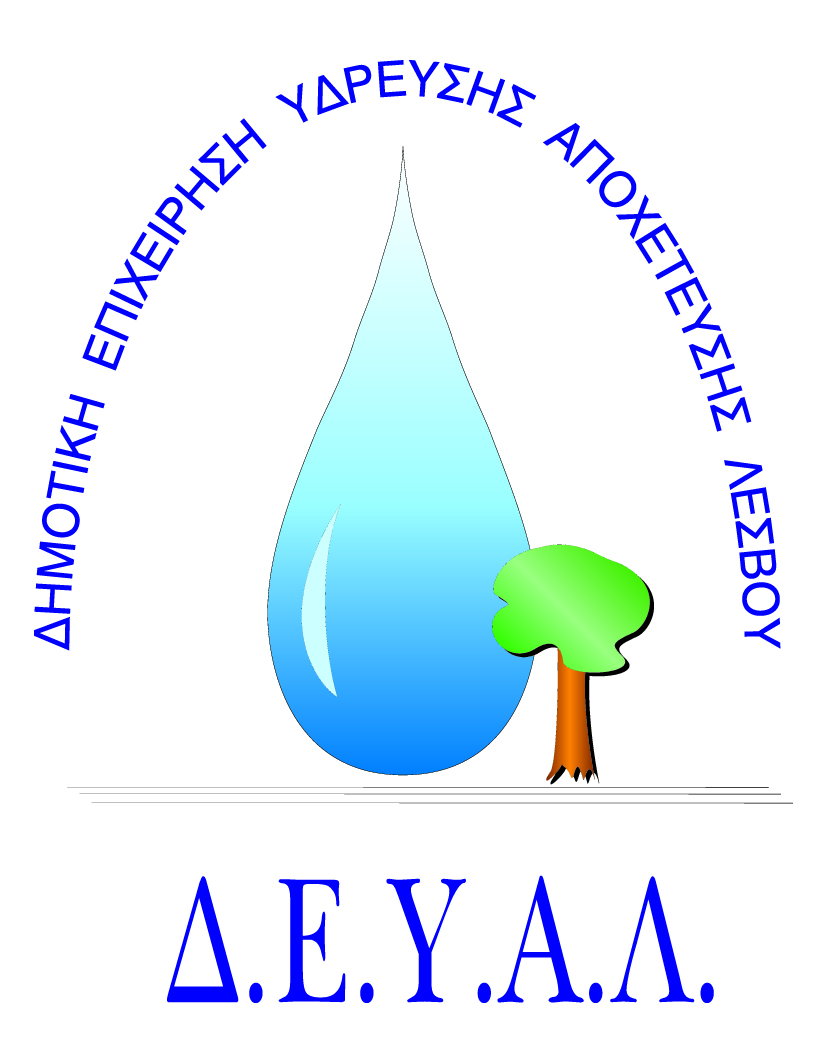 ΔΗΜΟΤΙΚΗ ΕΠΙΧΕΙΡΗΣΗ             ΥΔΡΕΥΣΗΣ ΑΠΟΧΕΤΕΥΣΗΣ                ΛΕΣΒΟΥTΜΗΜΑ ΠΡΟΜΗΘΕΙΩΝ                                                                   Μυτιλήνη 17/ 9/ 2018Αρμόδιος: Πολυχρόνης Γιάννης					Αρ. πρωτ.Τηλ. &Fax: 2251041966Email:promithion@deyamyt.gr			ΠΡΟΣΚΛΗΣΗ ΕΚΔΗΛΩΣΗΣ ΕΝΔΙΑΦΕΡΟΝΤΟΣ ΠΡΟΜΗΘΕΙΑΣΘΕΜΑ: Κατασκευή, τοποθέτηση και βαφή  καπακιών στο αντλιοστάσιο λυμάτων της Δ.Ε.Πλωμαρίου.ΠΛΗΡ:ΚΑΡΑΚΩΝΣΤΑΝΤΙΝΟΣ ΓΡΗΓΟΡΗΣ ΤΗΛ.ΕΠΙΚ. 6936806764Λήξη Προθεσμίας υποβολής προσφορών: Παρασκευή 21-9-2018 και ώρα 12:00Χρόνος Αποσφράγισης προσφορών	: Παρασκευή 21-9-2018 και ώρα 12:30Χρόνος Παράδοσης				: Δέκα (10) ημέρες μετά την ανάθεση της προμήθειας  Όροι Πληρωμής				: Εξήντα (60) ημέρες μετά την παραλαβήΤόπος Παράδοσης	 : Εγκαταστάσεις Καρά Τεπές Τρόπος υποβολής προσφοράς (έντυπο 1 και 2):  1) Fax(2251041966) ή 2) email (promithion@deyamyt.gr) ή 3) σε σφραγισμένο φάκελο στα γραφεία της ΔΕΥΑΛ (Ελ.Βενιζέλου 13 – 17, 1ος όροφος) 
                                                                                                       ΓΙΑ ΤΗ ΔΕΥΑΛΑ/ΑΤΕΧΝΙΚΗ ΠΕΡΙΓΡΑΦΗ/ΠΡΟΔΙΑΓΡΑΦEΣΠΟΣΟΤΗΤΑ1Καπάκι διαστάσεων 2,40 Χ 0,90 γωνία γύρω-γύρω αρσ-θηλ 3mm κριθαράκι12Καπάκι 0,90 Χ 0,90 γωνία γύρω-γύρω αρσ-θηλ 3mm κριθαράκι13Κολωνάκια γύρω-γύρω από λάμα 10 Χ 10 Χ 10mm πάχος σε φλάντζα-στήριξη με ούπα64Αλυσίδα με μάτι 3cm γαλβανιζέ 15m5Στήριξη ηλεκτρικού πίλλαρ καλωδίων επι του φρεατίου